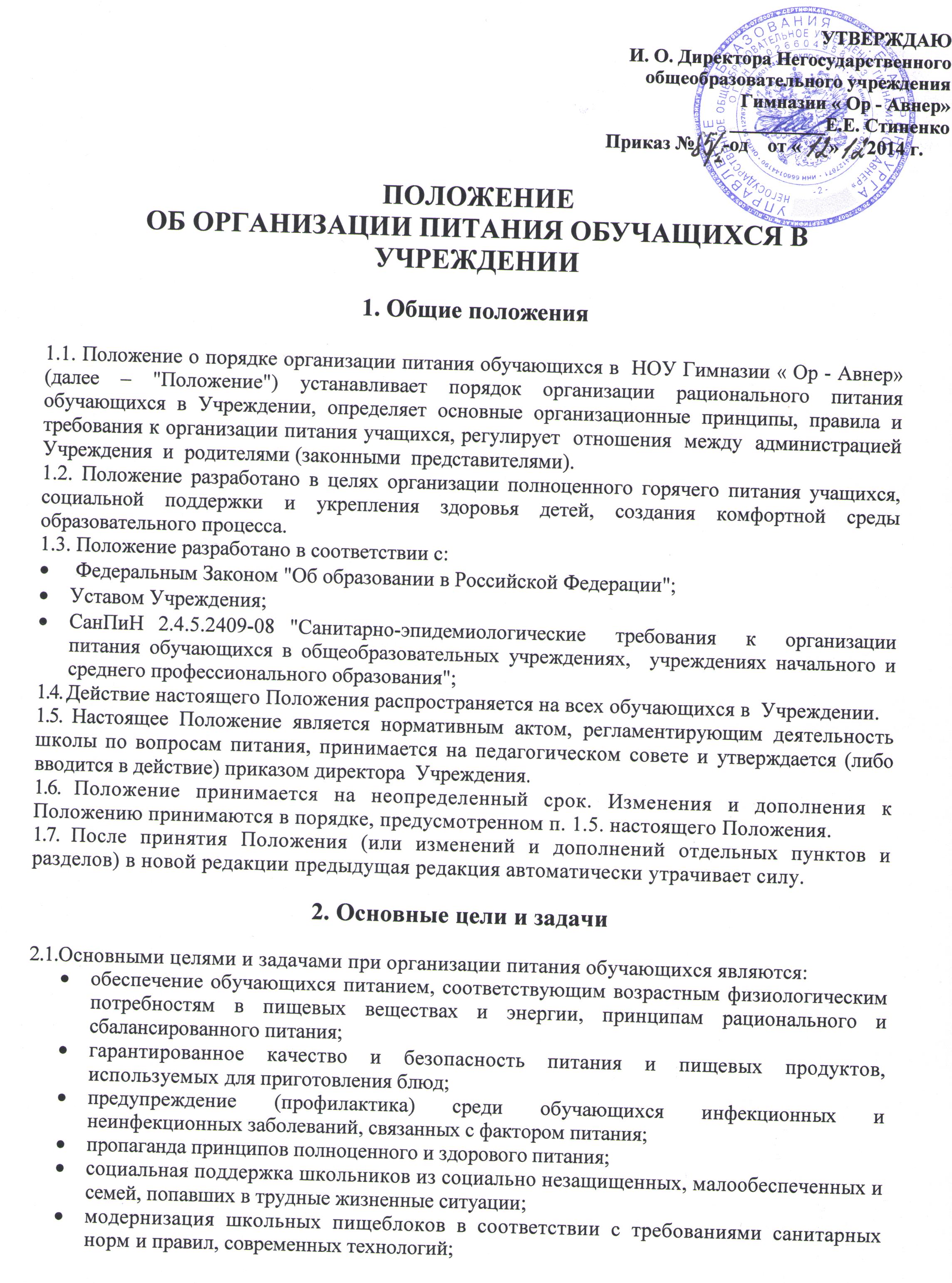 3. Общие принципы организации питания обучающихся3.1. Организация питания обучающихся является отдельным обязательным направлением деятельности Учреждения.3.2. Для организации питания обучающихся используются специальные помещения (пищеблок), соответствующие требованиям санитарно - гигиенических норм и правил по следующим направлениям:соответствие числа посадочных мест столовой установленным нормам;обеспеченность технологическим оборудованием, техническое состояние которого соответствует установленным требованиям;наличие пищеблока, подсобных помещений для хранения продуктов;обеспеченность кухонной и столовой посудой, столовыми приборами в необходимом количестве и в соответствии с требованиями СанПиН;наличие вытяжного оборудования, его работоспособность;соответствие иным требованиям действующих санитарных норм и правил в Российской Федерации.3.3. В пищеблоке постоянно должны находиться:заявки на питание, журнал учета фактической посещаемости обучающихся;журнал бракеража пищевых продуктов и продовольственного сырья;журнал бракеража готовой кулинарной продукции, журнал здоровья;журнал проведения витаминизации третьих и сладких блюд;журнал учета температурного режима холодильного оборудования;ведомость контроля рациона  питания (формы учетной документации пищеблока - приложение №10 к СанПиН 2.4.5.2409-08);копии примерного 10-дневного меню;ежедневные меню, технологические карты на приготовляемые блюда;приходные документы на пищевую продукцию, документы, подтверждающие качество поступающей пищевой продукции (накладные, сертификаты соответствия, удостоверения качества, документы ветеринарно-санитарной экспертизы и др.);книга отзывов и предложений.3.4. Администрация Учреждения совместно с классными руководителями осуществляет организационную и разъяснительную работу с обучающимися и родителями (законными представителями) с целью организации горячего питания учащихся;3.5. Администрация Учреждения обеспечивает принятие организационно - управленческих решений, направленных на обеспечение горячим питанием учащихся, принципов и санитарно-гигиенических основ здорового питания, ведение консультационной и разъяснительной работы с родителями (законными представителями) учащихся.3.6. Режим питания в  Учреждении определяется СанПиН "Санитарно - эпидемиологическими требованиями к организации питания обучающихся в общеобразовательных учреждениях, учреждениях начального и среднего профессионального образования.3.7. Администрация Учреждения выделяет специальное помещение для организации питания обучающихся в соответствии с требованиями санитарно-гигиенических норм и правил по следующим направлениям:число посадочных мест, соответствующих установленным нормам;обеспеченность технологическим оборудованием, техническое состояние которого соответствует установленным требованиям;наличие пищеблока, подсобных помещений для хранения продуктов;обеспеченность посудой;наличие вытяжки, ее работоспособность.3.8. Питание в Учреждении организуется на основе разрабатываемого рациона питания и примерного меню, разработанного в соответствии с рекомендуемой формой составления примерного меню и пищевой ценности приготовляемых блюд (приложение №2 к СанПиН), а также меню-раскладок, содержащих количественные данные о рецептуре блюд.3.9. Примерное меню согласовывается с директором Учреждения.3.10. Цены производимой в столовой продукции (стоимость готовых кулинарных блюд, стоимость завтраков и обедов) определяются исходя из стоимости продуктов питания.3.11.Обслуживание горячим питанием обучающихся осуществляется работниками питающей организации, имеющими соответствующую профессиональную квалификацию, прошедшими предварительный (при поступлении на работу) и периодический медицинские осмотры в установленном порядке, имеющими личную медицинскую книжку установленного образца.3.12.	Поставку  пищевых  продуктов  и  продовольственного  сырья  для  организации питания в Учреждении осуществляют предприятия (организации), специализирующиеся на работе по поставкам продуктов питания в образовательные учреждения. 3.13.Поставщики должны иметь соответствующую материально- техническую базу, специализированные транспортные средства, квалифицированные кадры. Обеспечивать поставку продукции, соответствующей по качеству требованиям государственных стандартов и иных нормативных документов.3.14.	Гигиенические показатели пищевой ценности продовольственного сырья и пищевых продуктов, используемых в питании учащихся, должны соответствовать СанПиН 2.4.5.2409-08.3.15. Медико-биологическая и гигиеническая оценка рационов питания (примерных меню), разрабатываемых школьной столовой, выдача санитарно-эпидемиологических заключений о соответствии типовых рационов питания (примерных меню) санитарным правилам и возрастным нормам физиологической потребности детей и подростков в пищевых веществах и энергии, плановый контроль организации питания, контроль качества поступающего сырья и готовой продукции, реализуемых в школе, осуществляется органами Роспотребнадзора. 3.16.Директор  Учреждения является ответственным лицом за организацию и полноту охвата учащихся горячим питанием.3.17.Приказом директора Учреждения из числа административных или педагогических работников назначается лицо, ответственное за полноту охвата учащихся питанием и организацию питания на текущий учебный год.3.18. Администрация Учреждения осуществляет внутришкольный и общественный контроль над качеством услуг, предоставляемых организацией питания в целях охраны и укрепления здоровья обучающихся.3.19. Проверка пищи на качество осуществляется ежедневно членами бракеражной комиссии и отмечается в журнале бракеража готовой продукции.3.20. Проверка технологии приготовления пищи осуществляется ежедневно заведующим производством школьного пищеблока и отмечается в соответствующем журнале.3.21.Контроль и учет денежных средств, выделяемых на организацию питания, осуществляет диспетчер по питанию, назначаемый приказом директора Учреждения на текущий учебный год.4. ПОРЯДОК ОРГАНИЗАЦИИ ПИТАНИЯ ШКОЛЬНИКОВ В УЧРЕЖДЕНИИ4.1. Питание учащихся организуется на бесплатной основе (за счет  средств Учредителя). 4.2. Ежедневные меню рационов питания утверждается директором Учреждения, меню с указанием сведений об объемах блюд и наименований кулинарных изделий вывешиваются в обеденном зале.4.3.Столовая Учреждения осуществляет производственную деятельность в режиме односменной работы гимназии  и пятидневной учебной недели.4.4.Отпуск горячего питания обучающимся организуется по классам (группам) на переменах продолжительностью не менее 20 минут, в соответствии с режимом учебных занятий. В гимназии режим предоставления питания учащихся утверждается приказом директора Учреждения ежегодно4.5.Ответственный администратор по Учреждению обеспечивает сопровождение учащихся классными руководителями, педагогами в помещение столовой. Сопровождающие классные руководители, педагоги обеспечивают соблюдение режима посещения столовой, общественный порядок и содействуют работникам столовой в организации питания, контролируют личную гигиену учащихся перед едой.4.6.Организация обслуживания учащихся горячим питанием осуществляется путем предварительного накрытия столов.4.7. Проверку качества пищевых продуктов и продовольственного сырья, готовой кулинарной продукции, соблюдение рецептур и технологических режимов  осуществляет бракеражная комиссия в составе директора, медицинской сестры, ответственного за организацию горячего питания, повара (заведующего столовой). Состав комиссии на текущий учебный год утверждается приказом директора школы' Результаты проверок заносятся в бракеражный журнал.5. КОНТРОЛЬ ОРГАНИЗАЦИИ ШКОЛЬНОГО ПИТАНИЯКонтроль организации питания, соблюдения санитарно-эпидемиологических норм и правил, качества поступающего сырья и готовой продукции, реализуемых в Учреждении, осуществляется органами Роспотребнадзора.5.2. Текущий контроль организации питания школьников в Учреждении осуществляют медицинский персонал  Учреждения, ответственные за организацию питания, специально создаваемая комиссия по контролю организации питания.5.3. Состав комиссии по контролю организации питания в Учреждении утверждается директором Учреждения в начале каждого учебного года.6. ВЗАИМОДЕЙСТВИЕ. КОНТРОЛЬ.6.1. Во исполнению вышеуказанных пунктов данный локальный акт предусматривает взаимодействие с родительскими комитетами классов и Советом родителей, Педагогическим советом Учреждения, медицинскими работниками.6.2.  Контроль за исполнением данного локального акта лежит в пределах компетенции:внутришкольного контроля администрации Учреждения, который проводится не реже одного раза в месяц с заинтересованными ведомственными структурами;инспекционного контроля Управления (отдела) образования города (района). ПРИНЯТО   на  заседании    педагогического совета  (протокол № ___ от «___» ________ 201 _ г.)